   11 августа (вторник)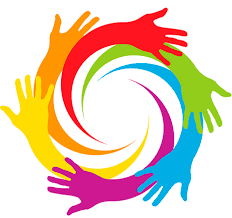 Лагерь «НОВОЕ ПОКОЛЕНИЕ »День второйПриветствие.Всем! Всем! Всем! Привет! Начинаем новый день. А каким он будет, зависит от вас. И начнем его с веселой зарядки.Весёлая утренняя зарядка. Утренняя зарядка с одним из ярких фиксиков – Файером. Присоединяйся к нам.                                      https://www.youtube.com/watch?v=AvkKKUSaRbA            Время завтрака.Творческая мастерская. Знаешь ли ты, что такое этикет? Посмотри это видео. https://www.youtube.com/watch?v=C0D4YlcDD08Нарисуй то, что тебе больше всего запомнилось и отправь нам.Физминутка (встань, посмотри в окно, улыбнись солнышку, протяни к нему руку – поздоровайся с ним, попей водички)А теперь для тебя необычное задание. Сейчас ты будешь рисовать пластилином. Да-да, именно пластилином. У тебя обязательно получится!  https://www.youtube.com/watch?v=JKlMfR1US6oСфотографируй свою работу и отправь в группу.Время обедаТвои ручки отдохнули и готовы к изготовлению новых поделок. Сегодня мы учимся делать объемную звезду.  https://www.youtube.com/watch?v=6TyvV8YpuyEВнимательно посмотри видео, сделай сколько хочешь звездочек. Можно изготовить целую гирлянду. Сфотографируй свою работу и отправь в группу.Волшебная книга МЧС. https://www.youtube.com/watch?v=pY1EK-iVQuA Нарисуй, какие правила ПДД надо соблюдать и пришли в группу.Всем пока! Встретимся завтра!!!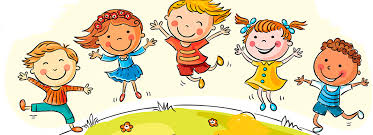 